APSTIPRINĀTS:				Ar Latvijas Pašvaldību savienības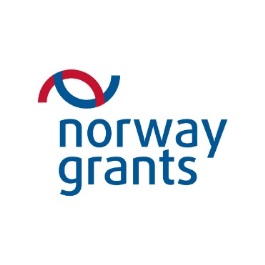 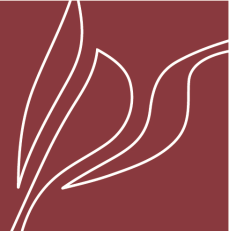  iepirkumu komisijas2016. gada 11.oktobra sēdesprotokola Nr. LPS/2016/30/1 lēmumuKomisijas priekšsēdētāja Vineta Reitere /paraksts/Iepirkuma  Semināru organizēšanas pakalpojumi Rēzeknē un Rēzeknes novadā pilotprojektos neiesaistīto pašvaldību politiķu un darbinieku apmācībai par tematisko tīklu un salīdzināmo datu bāzes izmantošanas iespējāmIdentifikācijas Nr. LPS/2016/30/NFIIepirkums tiek veikts saskaņā ar Publisko iepirkumu likuma 82.pantu par likuma 2.pielikuma pakalpojumu - SEMINĀRU ORGANIZĒŠANAS PAKALPOJUMI.2016Rīga Semināru organizēšanas pakalpojumi Rēzeknē un Rēzeknes novadā pilotprojektos neiesaistīto pašvaldību politiķu un darbinieku apmācībai par tematisko tīklu un salīdzināmo datu bāzes izmantošanas iespējāmIdentifikācijas Nr. LPS/2016/30/NFI1.Pasūtītājs2. Iepirkuma priekšmets: Semināru organizēšanas pakalpojumi Rēzeknē un Rēzeknes novadā pilotprojektos neiesaistīto pašvaldību politiķu un darbinieku apmācībai par tematisko tīklu un salīdzināmo datu bāzes izmantošanas iespējām 2016. gada 18.-19.oktobrī3. Identifikācijas Nr. LPS/2016/30/NFI4. Iepirkums tiek veikts saskaņā ar Publisko iepirkumu likuma 82.pantu par likuma 2.pielikuma pakalpojumu- SEMINĀRU ORGANIZĒŠANAS PAKALPOJUMI. Iepirkumu izziņo, publicējot Pasūtītāja prasības Pasūtītāja mājaslapā internetā. Pasūtītājs nodrošina brīvu un tiešu elektronisku pieeju iepirkuma dokumentiem Pasūtītāja mājaslapā www.lps.lv5. CPV kods: 79951000-5 (semināru organizēšanas pakalpojumi); pakalpojumu kategorija Nr.27; papildus- 55523000-2 (ēdināšanas pakalpojumi citiem uzņēmumiem vai citām iestādēm) un 55110000-4 (viesnīcu izmitināšanas pakalpojumi).6. Piedāvājumi jāiesniedz – līdz 2016.gada 14. oktobra plkst. 14.00 biedrībā „Latvijas Pašvaldību savienība”, Mazā Pils iela 1, Rīga, LV-1050, 1. stāvā sekretariātā, nogādājot tos personīgi vai nosūtot pa pastu. Personīgi piedāvājumus var iesniegt darba dienās no plkst. 09:00 līdz 17:00. Nosūtot piedāvājumu pa pastu, pretendents uzņemas atbildību par piedāvājuma saņemšanu līdz norādītajam laikam norādītajā vietā.7. Piedāvājumam ir sekojošas noformējuma prasības:7.1. Piedāvājums sastāv no:7.1.1. pieteikuma vēstules (pielikums Nr.1);7.1.2. tehniskā un finanšu piedāvājuma (pielikums Nr.3).7.2. Piedāvājums ar tam pievienotajiem dokumentiem iesniedzams vienā oriģinālā eksemplārā slēgtā aploksnē. 7.3. Iesniegtajiem dokumentiem jābūt latviešu valodā, bet, ja tie ir svešvalodā, tad kopā ar šo dokumentāciju iesniedzams tās tulkojums latviešu valodā. Šādā gadījumā Pretendents uzņemas atbildību par tulkojuma pareizību. 7.4. Dokumentu kopijām jābūt apliecinātām normatīvajos aktos noteiktajā kārtībā.7.5. Aploksnei jābūt aizlīmētai un aizvēruma joslai apzīmogotai ar Pretendenta zīmogu, uz aploksnes norādāma šāda informācija:7.5.1. saņēmēja nosaukums un adrese – Biedrība „Latvijas Pašvaldību savienība”,  Mazā Pils iela 1, Rīga, LV-1050;7.5.2. Pretendenta nosaukums un adrese (arī biroja vai pasta adrese, ja tā atšķiras no juridiskās adreses);7.5.3. atzīme “Semināru organizēšanas pakalpojumi Rēzeknē un Rēzeknes novadā pilotprojektos neiesaistīto pašvaldību politiķu un darbinieku apmācībai par tematisko tīklu un salīdzināmo datu bāzes izmantošanas iespējām” Identifikācijas Nr. LPS/2016/15/NFI7.5.4. norāde "Neatvērt priekšlaicīgi".7.6. Piedāvājumam jābūt cauršūtam tā, lai nebūtu iespējams nomainīt lapas, nesabojājot cauršuvuma nostiprinājumu. Uz pēdējās lapas aizmugures cauršūšanai izmantojamo auklu jānostiprina ar pārlīmētu lapu, uz kuras norādīts cauršūto lapu skaits, ko ar savu parakstu apliecina pretendenta amatpersona ar paraksta tiesībām vai pretendenta pilnvarotā persona, norādot paraksta atšifrējumu un parakstītāja amatu.	7.7. Pretendenta piedāvājuma dokumentus paraksta Pretendentu pārstāvēt tiesīga (atbilstoši ierakstiem Komercreģistrā) vai Pretendenta pilnvarota persona. Ja piedāvājumā iekļauto dokumentāciju paraksta pilnvarota persona, piedāvājumam pievieno attiecīgu pilnvaru.8. Piedāvājuma izvēle8.1. Piedāvājumu atvēršanu un izvērtēšanu veic Pasūtītāja Iepirkumu komisija slēgtās sēdēs. No pilnībā iepirkuma tehniskās specifikācijas prasībām atbilstošiem piedāvājumiem Iepirkumu komisija izvēlēsies piedāvājumu ar zemāko cenu.8.2. Iepirkuma Komisija ir tiesīga labot aritmētiskās kļūdas Pretendentu finanšu piedāvājumā. Par kļūdu labojumu un laboto piedāvājuma summu komisija paziņo Pretendentam, kura pieļautās kļūdas labotas.  8.3. Pretendentu un piedāvājumu izvērtēšanā Iepirkumu komisija pārbauda to atbilstību iepirkuma prasībām un tehniskai specifikācijai. 8.4. Konstatējot pretendenta vai piedāvājuma neatbilstību kādai no iepirkuma prasībām, Iepirkuma komisijai ir tiesības izslēgt Pretendentu no turpmākas dalības iepirkumā un neizskatīt piedāvājumu.8.5. Pēc piedāvājumu izvērtēšanas Iepirkumu komisija pieņem kādu no šādiem lēmumiem:	8.5.1. par kāda no Pretendentiem atzīšanu par iepirkuma uzvarētāju;	8.5.2.par iepirkuma izbeigšanu, neizvēloties nevienu no Pretendentiem, ja iepirkumam nav iesniegti Piedāvājumi, vai arī iesniegtie Piedāvājumi neatbilst noteiktajām prasībām.8.6. Pasūtītājs var jebkurā brīdī pārtraukt iepirkumu, ja tam ir objektīvs pamatojums.8.7. Iepirkumu komisija var pieprasīt no pretendenta papildus informāciju, kā arī pārbaudīt pretendenta sniegto informāciju tai pieejamās publiskās datu bāzēs.8.8. Iepirkumu komisijas tiesības un pienākumus, kas nav atrunāti šajās prasībās, regulē Publisko iepirkumu likums un citi spēkā esošie normatīvie akti.9. Iepirkumu līguma slēgšana9.1. Pasūtītājs slēgs ar Iepirkumu komisijas izraudzīto pretendentu iepirkuma līgumu, normatīvajos aktos noteiktajā kārtībā. 9.2. Līguma projekts ir pievienots kā Pielikums Nr.4 un tā nosacījumi ir ņemami vērā, sagatavojot piedāvājumu.10. Nolikuma pielikumi:1.pielikums Pieteikums par piedalīšanos iepirkumā forma2.pielikums Tehniskās  specifikācijas3. pielikums Finanšu piedāvājuma forma4. pielikums Iepirkuma līguma projektsPIETEIKUMA PAR PIEDALĪŠANOS iepirkumA PROCEDŪRĀ FORMAPretendents (nosaukums) iesniedz savu pieteikumu dalībai iepirkumā“Semināru organizēšanas pakalpojumi Rēzeknē un Rēzeknes novadā pilotprojektos neiesaistīto pašvaldību politiķu un darbinieku apmācībai par tematisko tīklu un salīdzināmo datu bāzes izmantošanas iespējām”Identifikācijas Nr. LPS/2016/30/NFIun saskaņā ar iepirkuma noteikumiem apliecina, ka:Atzīst sev par saistošām un apņemas ievērot iepirkuma Nolikuma prasības.Līguma slēgšanas tiesību piešķiršanas gadījumā apņemas sniegt pakalpojumu saskaņā ar iepirkumā iesniegto piedāvājumu, pilnībā ievērojot Tehniskajā specifikācijā noteiktās prasības, Visas piedāvājumā sniegtās ziņas ir precīzas un patiesas. Pretendenta vai tā paraksta tiesīgās/ vai pilnvarotās personas amats, paraksts, tā atšifrējums, datums, zīmogsTehniskā specifikācijaSemināru organizēšanas pakalpojumi Rēzeknē un Rēzeknes novadā pilotprojektos neiesaistīto pašvaldību politiķu un darbinieku apmācībai par tematisko tīklu un salīdzināmo datu bāzes izmantošanas iespējām Identifikācijas Nr. LPS/2016/30/NFIPasūtītājs – 	Biedrība „Latvijas Pašvaldību savienība”, Mazā Pils iela 1, Rīga, LV-1050Iepirkuma priekšmets – Semināru organizēšanas pakalpojumi Rēzeknē un Rēzeknes novadā pilotprojektos neiesaistīto pašvaldību politiķu un darbinieku apmācībai par tematisko tīklu un salīdzināmo datu bāzes izmantošanas iespējām 2016. gada 18.-19. oktobrīPasūtītājs var grozīt sanāksmes norises darba kārtību un datumus, iepriekš saskaņojot ar Izpildītāja pārstāvi grozījumu iespējamību.Sanāksmes norises laiks un vieta – Rēzeknē un Rēzeknes novadā.Plānotais dalībnieku skaits apmācībās –līdz 70 personām, nakšņošana – 70 personām.Plānotā apmācību darba kārtība:Pretendentam jānodrošina:Nosacījumi pakalpojumu sniegšanai:Nodrošināt naktsmītnes semināra dalībniekiem - jānodrošina 70 (septiņdesmit) personām vienvietīgi un /vai divvietīgi numuriņi viesnīcā vienai naktij (brokastis iekļautas cenā) vienā vietā ar semināra telpām. Maksa par viesnīcu (ieskaitot brokastu izdevumus) nepārsniedz 2010. gada 12.oktobra MK noteikumos Nr.969 “Kārtība, kādā atlīdzināmi ar komandējumiem saistītie izdevumi” 41.2.punktā noteikto maksu.Auto stāvvietas (ne mazāk kā 50) bez papildu samaksas sanāksmes dalībniekiem.Iespējas nokopēt vai izdrukāt materiālus, ieskaitot papīru kopiju izgatavošanai (līdz 500 lpp).Sanāksmes dalībnieku skaits tiek precizēts ne vēlāk kā divas darba dienas pirms sanāksmes. Izpildītājam ir pienākums saskaņot ar Pasūtītāja pārstāvi ēdienkarti ne vēlāk kā divas darba dienas iepriekš. Jānodrošina iespēja saņemt veģetāro ēdienu, ja nepieciešams. Izpildītājam jāpiedāvā veselīgi ēdieni, kas nesatur daļēji hidrogenētus augu taukus, vairākkārt karsētas taukvielas, krējuma un siera izstrādājumus, buljona un zupu koncentrātus, sausos ķīseļa koncentrātus, ātri pagatavojamas kartupeļu biezputras pusfabrikātus, augu eļļu, kas ir ražota no ģenētiski modificētām izejvielām. Bez papildus samaksas jānodrošina dzeramais ūdens visā sanāksmes laikā.Sanāksmes dalībniekiem viesnīcā un sanāksmes norises vietās pieejams /ja pieejams/ interneta pieslēgums bez papildu samaksas.Izpildītājs nodrošina autobusus sanāksmes dalībnieku pārvadāšanai pasažieru pārvadājumiem atbilstošā labā tehniskā stāvoklī. Autobusiem jābūt aprīkotiem ar klimata kontroles iekārtām vai gaisa kondicionētāju, gida mikrofonu.Pasūtītājs samaksu veiks saskaņā ar pakalpojuma pieņemšanas nodošanas aktu un Izpildītāja rēķinu ne vēlāk kā 10 darba dienu laikā. Rēķinā Izpildītājam jānorāda pakalpojuma izmaksas pa pozīcijām: telpu un aprīkojuma noma, ēdināšanas izmaksas, naktsmītņu izmaksas, autobusu noma, dokumentu kopiju/ izdruku izgatavošanas izmaksas.	AIZPILDA PRETENDENTS UN NOFORMĒ UZ SAVAS Pretendenta nosaukums, reģ. Nr.Iepirkumam “Semināru organizēšanas pakalpojumi Rēzeknē un Rēzeknes novadā pilotprojektos neiesaistīto pašvaldību politiķu un darbinieku apmācībai par tematisko tīklu un salīdzināmo datu bāzes izmantošanas iespējām” Identifikācijas Nr. LPS/2016/30/NFI Tehniskais un finanšu piedāvājumsPiedāvājam sniegt iepirkuma “Semināru organizēšanas pakalpojumi Rēzeknē un Rēzeknes novadā pilotprojektos neiesaistīto pašvaldību politiķu un darbinieku apmācībai par tematisko tīklu un salīdzināmo datu bāzes izmantošanas iespējām”, Identifikācijas Nr. LPS/2016/30/NFI, semināru organizēšanas pakalpojumus iepirkuma prasībās un normatīvajos aktos noteiktā kārtībā pretendenta piedāvātā vietā (norādīt adresi) Rēzeknes pilsētā un Rēzeknes novadā 2016. gada 18. un 19. oktobrī. Mūsu piedāvātā cena par pakalpojuma sniegšanu, kas sevī ietver pakalpojuma nodrošināšanai nepieciešamās sanāksmes telpas, aprīkojumu, dokumentu kopiju izgatavošanu un dalībnieku ēdināšanu (70 personām), nakšņošanu (70 personām), autobusa nomu kā arī administratīvās izmaksas, nodokļus un citus valsts noteiktos obligātos maksājumus par plānoto personu skaitu (70 personas):							z.v.	 Nr.___Rīgā, 2016. gada ____.___________.Biedrība “Latvijas Pašvaldību savienība”, reģistrācijas nr. 40008020804, adrese - Mazā Pils iela 1, Rīga, LV-1050, turpmāk tekstā Pasūtītājs, tās priekšsēža Andra Jaunsleiņa personā, kurš rīkojas saskaņā ar statūtiem, no vienas puses, un ___________, reģistrācijas Nr. ________, juridiskā adrese: __________, kura vārdā saskaņā ar statūtiem rīkojas ____________, turpmāk tekstā - Izpildītājs, no otras puses, abi kopā un katrs atsevišķi saukta Puse (Puses), ņemot vērā Izpildītāja piedāvājumu iepirkumam “Semināru organizēšanas pakalpojumi Rēzeknē un Rēzeknes novadā pilotprojektos neiesaistīto pašvaldību politiķu un darbinieku apmācībai par tematisko tīklu un salīdzināmo datu bāzes izmantošanas iespējām”, Identifikācijas Nr. LPS/2016/30/NFI, un iepirkuma komisijas ___.___.2016. lēmumu par tiesību piešķiršanu slēgt līgumu par iepirkuma izpildi,noslēdz šādu līgumu (turpmāk tekstā - Līgums):  I Līguma priekšmets1.1. Pasūtītājs pasūta, un Izpildītājs apņemas sniegt semināra organizēšanas pakalpojumus saskaņā ar iepirkuma “Semināru organizēšanas pakalpojumi Rēzeknē un Rēzeknes novadā pilotprojektos neiesaistīto pašvaldību politiķu un darbinieku apmācībai par tematisko tīklu un salīdzināmo datu bāzes izmantošanas iespējām”, Identifikācijas Nr. LPS/2016/30/NFI, tehnisko specifikāciju (Līguma pielikums Nr.1.) un Izpildītāja piedāvājumu (Līguma pielikums Nr.2.).1.2. Pakalpojumu sniegšanas vieta un termiņš – Rēzeknē un Rēzeknes novadā, _____________, 2016. gada 18. un 19. oktobrī.1.3. Līgums tiek finansēts Norvēģijas finanšu instrumenta 2009.-2014. gada perioda programmas projekta “Lietpratīga pārvaldība un Latvijas pašvaldību veiktspējas uzlabošana”, Nr. 4.3-24/NFI/INP-004,(turpmāk tekstā - Projekts) ietvaros.II Pakalpojuma sniegšanas kārtība2.1. Izpildītājs apņemas sniegt semināra organizēšanas pakalpojumus pienācīgā kvalitātē saskaņā ar Tehnisko specifikāciju, Līguma nosacījumiem un Pasūtītāja precizējošām norādēm.2.2. Izpildītājs un Pasūtītājs saskaņo precīzu dalībnieku skaitu seminārā un ēdienkarti ne vēlāk kā  iepriekšējā dienā.2.3. Pēc pakalpojuma izpildes Izpildītājs iesniedz Pasūtītājam semināru organizēšanas pakalpojumu pieņemšanas nodošanas aktu 2 eksemplāros.2.4. Pasūtītāja kontaktpersona pārbauda pieņemšanas nodošanas aktā norādītās informācijas atbilstību faktiski sniegtajam pakalpojumam, ēdienkartei un Līguma nosacījumiem un paraksta to, vai sniedz Izpildītājam argumentētus iebildumus. 2.5. Ja Pasūtītājs ir sniedzis iebildumus pret Izpildītāja pieņemšanas - nodošanas aktā norādīto informāciju, Izpildītājs, pēc trūkumu novēršanas, to iesniedz atkārtoti.2.6. Pēc pakalpojumu pieņemšanas nodošanas akta parakstīšanas viens akta eksemplārs paliek pie Izpildītāja, bet viens – Pasūtītājam.III Izpildītāja pienākumi un tiesības3.1. Izpildītāja pienākumi:nodrošināt Pasūtītāja semināra dalībniekiem paredzēto semināra norišu telpas, aprīkojumu,autobusu nomu, naktsmītnes un ēdienreizes, izmantojot Izpildītāja iekārtas, inventāru, telpas un personālu;nekavējoties informēt Pasūtīju par apstākļiem, kuri var kavēt pakalpojuma sniegšanu;3.2. Izpildītājam ir tiesības saņemt samaksu par kvalitatīvi un savlaicīgi sniegtajiem pakalpojumiem.IV Pasūtītāja tiesības un pienākumi 4.1. Pasūtītājs Līgumā noteiktajā kārtībā un apmērā samaksā Izpildītājam par kvalitatīvi un savlaicīgi sniegtajiem pakalpojumiem.4.2. Pasūtītājam jebkurā brīdī ir tiesības vienpusēji atkāpties no Līguma, ja tas konstatē, ka pakalpojums netiek sniegts atbilstoši tehniskās specifikācijas un līguma noteikumiem.V Pakalpojumu maksa un samaksas kārtība5.1. Par Pakalpojumu izpildi Pasūtītājs maksā Izpildītājam kopējo summu, kas nepārsniedz  EUR _____________(________ euro, ___ centi), plus nodokļu normatīvos aktos noteiktā pievienotās vērtības nodokļa likme.5.2. Samaksa par sniegtajiem pakalpojumiem tiek veikta, pamatojoties uz parakstītajiem pakalpojuma pieņemšanas nodošanas aktiem un Izpildītāja rēķinu, kurā atsevišķi jābūt norādītai pakalpojuma summai bez PVN, PVN un kopējai summai ar PVN. Izpildītājs izraksta rēķinu, kurā norāda:	1) projekts “Lietpratīga pārvaldība un Latvijas pašvaldību veiktspējas uzlabošana”, Nr. 4.3-24/NFI/INP-004;	2) Līguma Nr._____;	3) Izpildītāja rekvizīti atbilstoši Latvijas Republikas likuma „Par pievienotās vērtības nodokli” prasībām;	4) atsevišķi izmaksas par telpu nomu, tai skaitā aprīkojumu, sanāksmes un apmācību materiālu nodrošināšanu,autobusu nomu, sanāksmes dalībnieku ēdināšanu un naktsmītnēm.5.4. Pasūtītājs pārbauda rēķinā norādītās summas atbilstību Līguma noteikumiem un faktiski saņemtajiem pakalpojumiem un apmaksā to, attiecīgo naudas summu pārskaitot Izpildītāja bankas kontā, kas norādīts Izpildītāja rekvizītu daļā, 10 (desmit) darba dienu laikā no rēķina saņemšanas dienas.5.5. Gadījumos, ja starp Pasūtītāju un Izpildītāju rodas strīds par sniegto pakalpojumu summu, Pasūtītājs, šī līguma 5.4.punktā noteiktajā kārtībā pārskaita Izpildītājam pakalpojumu summas daļu, par kuru strīds nepastāv. VI Nepārvarama vara un pušu atbildība6.1. Puses tiek atbrīvotas no atbildības par līguma pilnīgu vai daļēju neizpildi, ja to kavē jebkādi apstākļi, kas ir ārpus attiecīgās Puses ietekmes un kurus tā nespēj novērst, izrādot pienācīgu centību. Par nepārvaramas varas apstākļiem nav uzskatāmi tādi apstākļi, kas radušies attiecīgās Puses darbības vai bezdarbības rezultātā. Nepārvaramas varas apstākļi ir jebkāda veida dabas stihijas, ugunsgrēki, militāras akcijas, blokādes, citi no Pusēm neatkarīgi apstākļi, kurus puses Līguma slēgšanas brīdī nevarēja nedz paredzēt, nedz novērst, veicot pienācīgus piesardzības pasākumus. Puses apņemas veikt nepieciešamos pasākumus, lai līdz minimumam samazinātu kaitējumus, kas var izrietēt no nepārvaramas varas apstākļiem.6.2. Puse, kurai iestājas Līguma 6.1.punktā minētie apstākļi, par šādu apstākļu iestāšanos 3 (trīs) darba dienu laikā rakstveidā paziņo par to otrai Pusei. Paziņojumā jānorāda, kādā termiņā ir iespējama un paredzama Līgumā noteikto saistību izpilde, un, ja otra Puse pieprasa, šādam ziņojumam ir jāpievieno , kuru izsniegusi kompetenta institūcija un kura satur minēto ārkārtējo apstākļu darbības apstiprinājumu un to raksturojumu.6.3. Ja līguma 6.1.punktā minēto apstākļu un to seku dēļ nav iespējams izpildīt Līgumā paredzētās saistības, tad katra no Pusēm ir tiesīga atteikties no turpmākas līgumā noteikto pienākumu pildīšanas, un šādā gadījumā neviena no Pusēm nav tiesīga prasīt no otras zaudējumu atlīdzību, kas saistīta ar Līguma pārtraukšanu.Par Līgumā paredzēto saistību neizpildi vai nepienācīgu izpildi Puses ir atbildīgas saskaņā ar Latvijas Republikā spēkā esošajiem normatīvajiem aktiem, un tās apņemas atlīdzināt viena otrai visus šajā sakarā radušos zaudējumus, izņemot nepārvaramas varas gadījumus. 6.4. Līguma saistību neizpildes gadījumā Pusēm ir pienākums pierādīt otrai Pusei no Puses neatkarīgu iemeslu vai nepārvaramas varas apstākļu esamību un attiecināmību uz konkrēto neizpildi.6.5. Ja Izpildītājs neievēro Pakalpojuma sniegšanas termiņu, Pasūtītājs ir tiesīgs prasīt Izpildītājam maksāt līgumsodu 1% (viens procents) apmērā no Līguma 2.1.punktā norādītās Līguma kopējās summas par katru nokavēto dienu, bet ne vairāk kā 10% (desmit procenti) no Līguma kopējās summas.6.6. Ja Pasūtītājs kavē apmaksas termiņu, Izpildītājs ir tiesīgs prasīt Pasūtītājam maksāt līgumsodu 1% (viens procents) apmērā no nokavētā maksājuma summas par katru nokavēto dienu, bet ne vairāk kā 10% (desmit procenti) no nokavētā maksājuma summas.6.7. Līgumsoda samaksa neatbrīvo Puses no Līguma saistību pilnīgas izpildes.VII Strīdu izšķiršanas kārtība7.1. Visas domstarpības, kas Pusēm radušās sakarā ar Līguma izpildi, Puses apņemas risināt pārrunu ceļā.7.2. Ja 30 (trīsdesmit) kalendāra dienu laikā sarunu ceļā vienošanās netiek panākta, strīdi tiek risināti normatīvajos aktos noteiktajā kārtībā. Šādā gadījumā ikvienai no Pusēm ir tiesības nodot strīda izskatīšanu Latvijas Republikas tiesai saskaņā ar spēkā esošo normatīvajiem aktiem.VIII Nobeiguma noteikumi8.1.  stājas spēkā 2016. gada __________ un darbojas līdz Pušu savstarpējo saistību pilnīgai izpildei.8.2. Izpildītāja kontaktpersona_________________________________________8.3. Pasūtītāja kontaktpersona ir ___________________________________ tālr._  ___________, e-pasta adrese:______________________.8.4. Mainoties Pušu kontaktpersonām, Puses par to rakstveidā viena otru informē.8.5. Visi Līguma grozījumi un papildinājumi stājas spēkā tikai pēc to noformēšanas rakstiski un abpusējas parakstīšanas, un tiek uzskatīti par šī līguma neatņemamu sastāvdaļu.8.6.  sastādīts uz _____ (__________) lapām ar 2 pielikumiem un parakstīts divos eksemplāros, abiem eksemplāriem ir vienāds juridisks spēks; katra Puse saņem vienu līguma eksemplāruIX Pušu rekvizīti un parakstiPielikumi Nr.1 un Nr.2Pasūtītāja nosaukumsBiedrība „Latvijas Pašvaldību savienība”AdreseMazā Pils iela 1, Rīga, LV-1050Reģistrācijas Nr.40008020804KontaktpersonaLigita PudžaTālruņa nr.+371 29297364E – pasta adreseligita.pudza@lps.lv Darba laiks9.00-18.001. pielikumsIepirkuma “Semināru organizēšanas pakalpojumi Rēzeknē un Rēzeknes novadā pilotprojektos neiesaistīto pašvaldību politiķu un darbinieku apmācībai par tematisko tīklu un salīdzināmo datu bāzes izmantošanas iespējām” (Iepirkuma identifikācijas Nr.LPS/2016/30/NFI)Pretendents Reģistrācijas  Nr. PVD reģistrācijas  Nr.Juridiskā adreseFaktiskā adreseKontaktpersonaKontaktpersonas tālr./fakss, e-pastsBankas nosaukums, filiāleBankas kodsNorēķinu konts2. pielikumsIepirkuma “Semināru organizēšanas pakalpojumi Rēzeknē un Rēzeknes novadā pilotprojektos neiesaistīto pašvaldību politiķu un darbinieku apmācībai par tematisko tīklu un salīdzināmo datu bāzes izmantošanas iespējām” (Iepirkuma identifikācijas Nr.LPS/2016/30/NFI)Otrdiena, 2016. gada 18.oktobrisOtrdiena, 2016. gada 18.oktobrisOtrdiena, 2016. gada 18.oktobris10:00-11.00Rīta kafija. ReģistrēšanāsRīta kafija. Reģistrēšanās10.00-12.00Semināra noriseSemināra norise13.30-14.15PusdienasPusdienas13.00-16.00Semināra norise – izglītības iestāžu apmeklējumsSemināra norise – izglītības iestāžu apmeklējums16.00-16.30Kafijas pauzeKafijas pauze16.30-20.00Semināra norise – izglītības iestāžu apmeklējumsSemināra norise – izglītības iestāžu apmeklējums19.30-20.00Iekārtošanās viesnīcāIekārtošanās viesnīcā20.00Vakariņas, diskusijasVakariņas, diskusijasTrešdiena, 2016. gada 19.oktobrisTrešdiena, 2016. gada 19.oktobrisTrešdiena, 2016. gada 19.oktobris8.40-10.008.40-10.00Semināra norise– izglītības iestāžu apmeklējums10.00-10.3010.00-10.30Kafijas pauze11.00-12.3011.00-12.30Semināra norise13.00-13.3013.00-13.30Kafijas pauze13.30-15.0013.30-15.00Seminārs15.00-15.4515.00-15.45Pusdienas. Diskusijas DatumsLaiksPasākumsVietaDalībnieku skaits18.10.2016.9.30-20.00Semināra telpas noma (tai skaitā dalībniekiem pieejamas sanitārās telpas)Maltas pagastāLīdz 70 personām9.30-20.00Semināra telpu aprīkojums: datu projektors, dators, ekrāns, interneta pieslēgums, pieslēguma vietas datoram un datu projektoram, tāfele vai flipchart ar atbilstošiem rakstāmpiederumiem;Galds/ vai cita veida virsma dalībnieku reģistrācijai un sanāksmes materiālu novietošanai.Semināra telpāLīdz 80 personām10.00-11.00 un16.00-16.30Kafijas pauze – kafija, kafijas krējums/piens, tēja, ūdens (gāzēts un negāzēts), katrā kafijas pauzē vismaz divu veidu svaigi gatavotas uzkodas, sezonas augļi.Maltas pagastāLīdz 70 personām12.00-13.00Pusdienas – salāti vai zupa, otrais ēdiens, deserts, ūdens, sula, kafija, tējaIzpildītāja piedāvātā vietāLīdz 70 personām14.00-19.00Autobusa noma sanāksmes dalībnieku pārvadājumam sanāksmes darba kārtībā paredzēto objektu apmeklēšanai Rēzeknes novada teritorijāLīdz 70 personāmSākot no 19.00Vienvietīgi un / vai divvietīgi numuriņi naktsmītnē 70 sanāksmes dalībniekiemIzpildītāja piedāvātā vietāLīdz 70 personām20.00Vakariņas – salāti vai zupa, otrais ēdiens, deserts, ūdens, sula, kafija, tējaIzpildītāja piedāvātā vietāLīdz 70 personām19.10.2016. 8.30-10.30 Autobusa noma sanāksmes dalībnieku pārvadājumam sanāksmes darba kārtībā paredzēto objektu apmeklēšanai Rēzeknes novada un Rēzeknes teritorijāLīdz 70 personām19.10.2016. 8.45-15.00Semināra telpas noma (tai skaitā dalībniekiem pieejamas sanitārās telpas)Rēzeknē,RTA inženierzinātņu fakultātē;Austrumlatgales radošo pakalpojumu centrāLīdz 70 personām19.10.2016. 8.45-15.00Semināra telpu aprīkojums: datu projektors, dators, ekrāns, interneta pieslēgums, pieslēguma vietas datoram un datu projektoram, tāfele vai flipchart ar atbilstošiem rakstāmpiederumiem;Galds/ vai cita veida virsma dalībnieku reģistrācijai un sanāksmes materiālu novietošanai.Semināra telpāsLīdz 70 personām19.10.2016. 10.30-10.30 un13.00-13.30Kafijas pauze – kafija, kafijas krējums/piens, tēja, ūdens (gāzēts un negāzēts), katrā kafijas pauzē vismaz divu veidu svaigi gatavotas uzkodas, augļi.Izpildītāja piedāvātā vietāLīdz 70 personām19.10.2016. 15.00-15.45Pusdienas – salāti vai zupa, otrais ēdiens, deserts, ūdens, sula, kafija, tējaIzpildītāja piedāvātā vietāLīdz 70 personām3. pielikumsIepirkuma “Semināru organizēšanas pakalpojumi Rēzeknē un Rēzeknes novadā pilotprojektos neiesaistīto pašvaldību politiķu un darbinieku apmācībai par tematisko tīklu un salīdzināmo datu bāzes izmantošanas iespējām” (Iepirkuma identifikācijas Nr.LPS/2016/30/NFI)PakalpojumiCena EUR (bez PVN) 70 personāmCena EUR (ar PVN) 70 personāmSemināra organizēšanas pakalpojumi 2016. gada 18. un 19. oktobrī Rēzeknē un Rēzeknes novadāAmatpersonas vai pilnvarotās personas vārds, uzvārds, amats:Paraksts:Datums, vieta4. pielikumsIepirkuma “Semināru organizēšanas pakalpojumi Rēzeknē un Rēzeknes novadā pilotprojektos neiesaistīto pašvaldību politiķu un darbinieku apmācībai par tematisko tīklu un salīdzināmo datu bāzes izmantošanas iespējām” (Iepirkuma identifikācijas Nr.LPS/2016/30/NFI)PASŪTĪTĀJS:Biedrība “Latvijas Pašvaldību savienība”Reģ. Nr. 40008020804Juridiskā adrese: Mazā Pils iela 1Rīga, LV-1050Banka: SEB bankaLV20UNLA0050021628484____________________________IZPILDĪTĀJS: